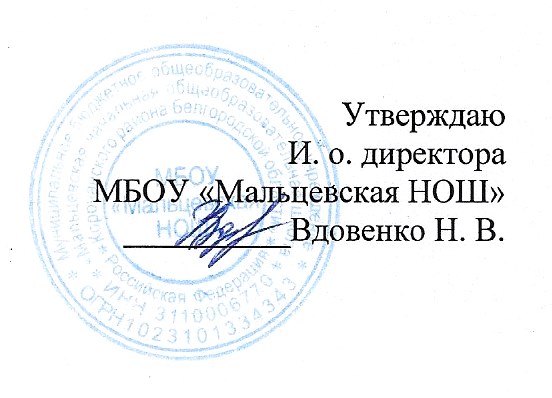 План повышения квалификации по внедрению ФОП ДО педагогических работников  структурного подразделения «Детский сад»  МБОУ «Мальцевская начальная общеобразовательная школа Корочанского района Белгородской области»№ п/пФИОДолжностьДата прохождения1Иванюк Елена Владимировнавоспитательдекабрь2Юдакова Зинаида Григорьевнамузыкальный руководительдекабрь